Priloge:PRILOGA 2: Podatki o izvedbi notranjih postopkov pred odločitvijo na seji vladePRILOGA 3: Predlog sklepa Vlade RSPRILOGA 4: Obrazložitev  PRILOGA 5: Sklep o potrditvi novelacije investicijskega programa št. 032-8/2020 z dne 2. 11.   2020PRILOGA 6: TabelaPRILOGA 3Gregorčičeva 20–25, Sl-1001 Ljubljana		T: +386 1 478 1000 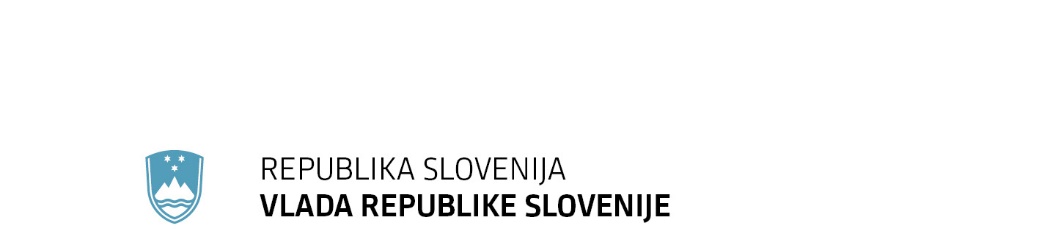 		F: +386 1 478 1607		E: gp.gs@gov.si		http://www.vlada.si/Številka: 	…………………..Datum: 	…………………….Na podlagi petega odstavka 31. člena Zakona o izvrševanju proračunov Republike Slovenije za leti 2021 in 2022 (Uradni list RS, št. 174/20) je Vlada Republike Slovenije na ________ seji dne__________ sprejela naslednji:S K L E P:V Načrtu razvojnih programov za obdobje 2021-2024 se skladno s prilogo poveča vrednost projekta3330-16-0008 UL-AGRFT Ljubljana.dr. Božo PredaličGENERALNI SEKRETARPRILOGA:Tabela.SKLEP PREJMEJO: Ministrstvo za izobraževanje, znanost in šport, Masarykova cesta 16, 1000 Ljubljana,Univerza v Ljubljani, Kongresni trg 12, 1000 Ljubljana,Ministrstvo za finance, Župančičeva 3, 1000 Ljubljana,Generalni sekretariat Vlade RS, Sektor za podporo dela KAZI.Priloga 4: OBRAZLOŽITEVTekom izvajanje projekta 3330-16-0008 UL-AGRFT Ljubljana je prišlo do povečanja njegove vrednosti. V skladu s potrjenim investicijskim dokumentom je Ministrstvo za izobraževanje, znanost in šport (v nadaljevanju: ministrstvo) pripravilo predmetno vladno gradivo za povečanje vrednosti projekta v Načrtu razvojnih programov. Projekt obsega nakup stavbe na Trubarjevi 3 ter ureditev prostorov na Aškerčevi cesti 5 za zagotovitev ustreznih prostorskih pogojev za delovanje Akademije za gledališče, radio, film in televizijo. Del kupljenih prostorov v stavbi na Trubarjevi 3 se bo namenil Filozofski fakulteti (280 m2 od 2.517 m2).Investicijski program za projekt, ki je bil potrjen s sklepom št. 032-6/2017 z dne 24. 7. 2017, je predvideval stroške investicije v višini 18.125.084,60 EUR z DDV. Predvideni so bili naslednji viri financiranja:proračun MIZŠ: 15.774.690,26 EUR,kredit UL: 2.350.138,60 EUR,sredstva UL: 255,74 EUR.Novelacija investicijskega programa predvideva stroške investicije v višini 21.898.868,51 EUR z DDV, ki bodo pokriti iz naslednjih virov financiranja:proračun MIZŠ: 19.212.467,41 EUR,kredit UL: 2.261.145,36 EUR,sredstva UL: 425.255,74 EUR.Ključni razlogi za povečanje investicijskih stroškov so:pridobljene ponudbe ter sklenjene pogodbe z izvajalci GOI del so presegale ocenjene vrednosti v izdelani projektni dokumentaciji,tekom izvajanja del je bilo potrebno izvesti dodaten obseg gradbeni-obrtniški del,višja vrednost nakupa nepremičnine na Trubarjevi 3 glede na ocenjeno v  predhodno izdelani investicijski dokumentaciji.V okviru povečanja vrednosti projekta do 20% so bila naročena vsa dela in podpisane pogodbe razen za del potrebne tehnološke opreme. Tekom izvajanja aktivnosti v zvezi z javnim naročilom za tehnološko opremo je bilo namreč ugotovljeno, da vse potrebne opreme ne bo mogoče naročiti v okviru spremembe vrednosti projekta do 20%. Zato je bila skladno z določili Uredbe o enotni metodologiji za pripravo in obravnavo investicijske dokumentacije na področju javnih financ (Uradni list RS, št. 60/06, 54/10 in 27/16) pripravljena novelacija investicijskega programa, ki je bila potrjena s sklepom št. 032-8/2020 z dne 2. 11. 2020. Predviden zaključek projekta je v letu 2021 z nakupom manjkajoče tehnološke opreme. Potrebna dodatna sredstva za zaprtje finančne konstrukcije projekta v letu 2021 v višini 175.000 EUR bo zagotovila Univerza v Ljubljani. Ministrstvo v letu 2021 zagotavlja le sredstva v višini 591.387,16 EUR, in sicer gre za prenos neporabljenih sredstev iz leta 2020. Do navedenega je prišlo zaradi zamikov izvajanja aktivnosti na projektu v letu 2020.V skladu s potrjeno novelacijo investicijskega se predlaga povečanje vrednosti projekta v Načrtu razvojnih programov iz 18.125.084,60 EUR na 21.898.868,51 EUR, to je za 3.773.783,591 EUR oz. 20,82%. 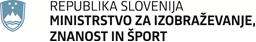 Masarykova cesta 161000 LjubljanaSlovenijae-naslov: gp.mizs@gov.si Masarykova cesta 161000 LjubljanaSlovenijae-naslov: gp.mizs@gov.si Masarykova cesta 161000 LjubljanaSlovenijae-naslov: gp.mizs@gov.si Masarykova cesta 161000 LjubljanaSlovenijae-naslov: gp.mizs@gov.si Masarykova cesta 161000 LjubljanaSlovenijae-naslov: gp.mizs@gov.si Masarykova cesta 161000 LjubljanaSlovenijae-naslov: gp.mizs@gov.si Masarykova cesta 161000 LjubljanaSlovenijae-naslov: gp.mizs@gov.si Številka: 4110-76/2015/406Številka: 4110-76/2015/406Številka: 4110-76/2015/406Številka: 4110-76/2015/406Številka: 4110-76/2015/406Številka: 4110-76/2015/406Številka: 4110-76/2015/406Ljubljana, 19. 1. 2021Ljubljana, 19. 1. 2021Ljubljana, 19. 1. 2021Ljubljana, 19. 1. 2021Ljubljana, 19. 1. 2021Ljubljana, 19. 1. 2021Ljubljana, 19. 1. 2021EVA /EVA /EVA /EVA /EVA /EVA /EVA /GENERALNI SEKRETARIAT VLADE REPUBLIKE SLOVENIJEGp.gs@gov.siGENERALNI SEKRETARIAT VLADE REPUBLIKE SLOVENIJEGp.gs@gov.siGENERALNI SEKRETARIAT VLADE REPUBLIKE SLOVENIJEGp.gs@gov.siGENERALNI SEKRETARIAT VLADE REPUBLIKE SLOVENIJEGp.gs@gov.siGENERALNI SEKRETARIAT VLADE REPUBLIKE SLOVENIJEGp.gs@gov.siGENERALNI SEKRETARIAT VLADE REPUBLIKE SLOVENIJEGp.gs@gov.siGENERALNI SEKRETARIAT VLADE REPUBLIKE SLOVENIJEGp.gs@gov.siZADEVA:	Sprememba vrednosti projekta 3330-16-0008 UL-AGRFT Ljubljana v veljavnem Načrtu razvojnih programov 2021-2024 – predlog za obravnavoZADEVA:	Sprememba vrednosti projekta 3330-16-0008 UL-AGRFT Ljubljana v veljavnem Načrtu razvojnih programov 2021-2024 – predlog za obravnavoZADEVA:	Sprememba vrednosti projekta 3330-16-0008 UL-AGRFT Ljubljana v veljavnem Načrtu razvojnih programov 2021-2024 – predlog za obravnavoZADEVA:	Sprememba vrednosti projekta 3330-16-0008 UL-AGRFT Ljubljana v veljavnem Načrtu razvojnih programov 2021-2024 – predlog za obravnavoZADEVA:	Sprememba vrednosti projekta 3330-16-0008 UL-AGRFT Ljubljana v veljavnem Načrtu razvojnih programov 2021-2024 – predlog za obravnavoZADEVA:	Sprememba vrednosti projekta 3330-16-0008 UL-AGRFT Ljubljana v veljavnem Načrtu razvojnih programov 2021-2024 – predlog za obravnavoZADEVA:	Sprememba vrednosti projekta 3330-16-0008 UL-AGRFT Ljubljana v veljavnem Načrtu razvojnih programov 2021-2024 – predlog za obravnavoZADEVA:	Sprememba vrednosti projekta 3330-16-0008 UL-AGRFT Ljubljana v veljavnem Načrtu razvojnih programov 2021-2024 – predlog za obravnavoZADEVA:	Sprememba vrednosti projekta 3330-16-0008 UL-AGRFT Ljubljana v veljavnem Načrtu razvojnih programov 2021-2024 – predlog za obravnavoZADEVA:	Sprememba vrednosti projekta 3330-16-0008 UL-AGRFT Ljubljana v veljavnem Načrtu razvojnih programov 2021-2024 – predlog za obravnavoZADEVA:	Sprememba vrednosti projekta 3330-16-0008 UL-AGRFT Ljubljana v veljavnem Načrtu razvojnih programov 2021-2024 – predlog za obravnavoZADEVA:	Sprememba vrednosti projekta 3330-16-0008 UL-AGRFT Ljubljana v veljavnem Načrtu razvojnih programov 2021-2024 – predlog za obravnavo1. Predlog sklepov vlade:1. Predlog sklepov vlade:1. Predlog sklepov vlade:1. Predlog sklepov vlade:1. Predlog sklepov vlade:1. Predlog sklepov vlade:1. Predlog sklepov vlade:1. Predlog sklepov vlade:1. Predlog sklepov vlade:1. Predlog sklepov vlade:1. Predlog sklepov vlade:1. Predlog sklepov vlade:Na podlagi petega odstavka 31. člena Zakona o izvrševanju proračunov Republike Slovenije za leti 2021 in 2022 (Uradni list RS, št. 174/20) je Vlada Republike Slovenije na ________ seji dne__________ sprejela naslednji:S K L E P:V Načrtu razvojnih programov za obdobje 2021-2024 se skladno s prilogo poveča vrednost projekta3330-16-0008 UL-AGRFT Ljubljana.dr. Božo PredaličGENERALNI SEKRETARPRILOGI:Predlog sklepa Vlade RS (priloga 3)Tabela.SKLEP PREJMEJO: Ministrstvo za izobraževanje, znanost in šport, Masarykova cesta 16, 1000 Ljubljana,Univerza v Ljubljani, Kongresni trg 12, 1000 Ljubljana,Ministrstvo za finance, Župančičeva 3, 1000 Ljubljana,Generalni sekretariat Vlade RS, Sektor za podporo dela KAZI.Na podlagi petega odstavka 31. člena Zakona o izvrševanju proračunov Republike Slovenije za leti 2021 in 2022 (Uradni list RS, št. 174/20) je Vlada Republike Slovenije na ________ seji dne__________ sprejela naslednji:S K L E P:V Načrtu razvojnih programov za obdobje 2021-2024 se skladno s prilogo poveča vrednost projekta3330-16-0008 UL-AGRFT Ljubljana.dr. Božo PredaličGENERALNI SEKRETARPRILOGI:Predlog sklepa Vlade RS (priloga 3)Tabela.SKLEP PREJMEJO: Ministrstvo za izobraževanje, znanost in šport, Masarykova cesta 16, 1000 Ljubljana,Univerza v Ljubljani, Kongresni trg 12, 1000 Ljubljana,Ministrstvo za finance, Župančičeva 3, 1000 Ljubljana,Generalni sekretariat Vlade RS, Sektor za podporo dela KAZI.Na podlagi petega odstavka 31. člena Zakona o izvrševanju proračunov Republike Slovenije za leti 2021 in 2022 (Uradni list RS, št. 174/20) je Vlada Republike Slovenije na ________ seji dne__________ sprejela naslednji:S K L E P:V Načrtu razvojnih programov za obdobje 2021-2024 se skladno s prilogo poveča vrednost projekta3330-16-0008 UL-AGRFT Ljubljana.dr. Božo PredaličGENERALNI SEKRETARPRILOGI:Predlog sklepa Vlade RS (priloga 3)Tabela.SKLEP PREJMEJO: Ministrstvo za izobraževanje, znanost in šport, Masarykova cesta 16, 1000 Ljubljana,Univerza v Ljubljani, Kongresni trg 12, 1000 Ljubljana,Ministrstvo za finance, Župančičeva 3, 1000 Ljubljana,Generalni sekretariat Vlade RS, Sektor za podporo dela KAZI.Na podlagi petega odstavka 31. člena Zakona o izvrševanju proračunov Republike Slovenije za leti 2021 in 2022 (Uradni list RS, št. 174/20) je Vlada Republike Slovenije na ________ seji dne__________ sprejela naslednji:S K L E P:V Načrtu razvojnih programov za obdobje 2021-2024 se skladno s prilogo poveča vrednost projekta3330-16-0008 UL-AGRFT Ljubljana.dr. Božo PredaličGENERALNI SEKRETARPRILOGI:Predlog sklepa Vlade RS (priloga 3)Tabela.SKLEP PREJMEJO: Ministrstvo za izobraževanje, znanost in šport, Masarykova cesta 16, 1000 Ljubljana,Univerza v Ljubljani, Kongresni trg 12, 1000 Ljubljana,Ministrstvo za finance, Župančičeva 3, 1000 Ljubljana,Generalni sekretariat Vlade RS, Sektor za podporo dela KAZI.Na podlagi petega odstavka 31. člena Zakona o izvrševanju proračunov Republike Slovenije za leti 2021 in 2022 (Uradni list RS, št. 174/20) je Vlada Republike Slovenije na ________ seji dne__________ sprejela naslednji:S K L E P:V Načrtu razvojnih programov za obdobje 2021-2024 se skladno s prilogo poveča vrednost projekta3330-16-0008 UL-AGRFT Ljubljana.dr. Božo PredaličGENERALNI SEKRETARPRILOGI:Predlog sklepa Vlade RS (priloga 3)Tabela.SKLEP PREJMEJO: Ministrstvo za izobraževanje, znanost in šport, Masarykova cesta 16, 1000 Ljubljana,Univerza v Ljubljani, Kongresni trg 12, 1000 Ljubljana,Ministrstvo za finance, Župančičeva 3, 1000 Ljubljana,Generalni sekretariat Vlade RS, Sektor za podporo dela KAZI.Na podlagi petega odstavka 31. člena Zakona o izvrševanju proračunov Republike Slovenije za leti 2021 in 2022 (Uradni list RS, št. 174/20) je Vlada Republike Slovenije na ________ seji dne__________ sprejela naslednji:S K L E P:V Načrtu razvojnih programov za obdobje 2021-2024 se skladno s prilogo poveča vrednost projekta3330-16-0008 UL-AGRFT Ljubljana.dr. Božo PredaličGENERALNI SEKRETARPRILOGI:Predlog sklepa Vlade RS (priloga 3)Tabela.SKLEP PREJMEJO: Ministrstvo za izobraževanje, znanost in šport, Masarykova cesta 16, 1000 Ljubljana,Univerza v Ljubljani, Kongresni trg 12, 1000 Ljubljana,Ministrstvo za finance, Župančičeva 3, 1000 Ljubljana,Generalni sekretariat Vlade RS, Sektor za podporo dela KAZI.Na podlagi petega odstavka 31. člena Zakona o izvrševanju proračunov Republike Slovenije za leti 2021 in 2022 (Uradni list RS, št. 174/20) je Vlada Republike Slovenije na ________ seji dne__________ sprejela naslednji:S K L E P:V Načrtu razvojnih programov za obdobje 2021-2024 se skladno s prilogo poveča vrednost projekta3330-16-0008 UL-AGRFT Ljubljana.dr. Božo PredaličGENERALNI SEKRETARPRILOGI:Predlog sklepa Vlade RS (priloga 3)Tabela.SKLEP PREJMEJO: Ministrstvo za izobraževanje, znanost in šport, Masarykova cesta 16, 1000 Ljubljana,Univerza v Ljubljani, Kongresni trg 12, 1000 Ljubljana,Ministrstvo za finance, Župančičeva 3, 1000 Ljubljana,Generalni sekretariat Vlade RS, Sektor za podporo dela KAZI.Na podlagi petega odstavka 31. člena Zakona o izvrševanju proračunov Republike Slovenije za leti 2021 in 2022 (Uradni list RS, št. 174/20) je Vlada Republike Slovenije na ________ seji dne__________ sprejela naslednji:S K L E P:V Načrtu razvojnih programov za obdobje 2021-2024 se skladno s prilogo poveča vrednost projekta3330-16-0008 UL-AGRFT Ljubljana.dr. Božo PredaličGENERALNI SEKRETARPRILOGI:Predlog sklepa Vlade RS (priloga 3)Tabela.SKLEP PREJMEJO: Ministrstvo za izobraževanje, znanost in šport, Masarykova cesta 16, 1000 Ljubljana,Univerza v Ljubljani, Kongresni trg 12, 1000 Ljubljana,Ministrstvo za finance, Župančičeva 3, 1000 Ljubljana,Generalni sekretariat Vlade RS, Sektor za podporo dela KAZI.Na podlagi petega odstavka 31. člena Zakona o izvrševanju proračunov Republike Slovenije za leti 2021 in 2022 (Uradni list RS, št. 174/20) je Vlada Republike Slovenije na ________ seji dne__________ sprejela naslednji:S K L E P:V Načrtu razvojnih programov za obdobje 2021-2024 se skladno s prilogo poveča vrednost projekta3330-16-0008 UL-AGRFT Ljubljana.dr. Božo PredaličGENERALNI SEKRETARPRILOGI:Predlog sklepa Vlade RS (priloga 3)Tabela.SKLEP PREJMEJO: Ministrstvo za izobraževanje, znanost in šport, Masarykova cesta 16, 1000 Ljubljana,Univerza v Ljubljani, Kongresni trg 12, 1000 Ljubljana,Ministrstvo za finance, Župančičeva 3, 1000 Ljubljana,Generalni sekretariat Vlade RS, Sektor za podporo dela KAZI.Na podlagi petega odstavka 31. člena Zakona o izvrševanju proračunov Republike Slovenije za leti 2021 in 2022 (Uradni list RS, št. 174/20) je Vlada Republike Slovenije na ________ seji dne__________ sprejela naslednji:S K L E P:V Načrtu razvojnih programov za obdobje 2021-2024 se skladno s prilogo poveča vrednost projekta3330-16-0008 UL-AGRFT Ljubljana.dr. Božo PredaličGENERALNI SEKRETARPRILOGI:Predlog sklepa Vlade RS (priloga 3)Tabela.SKLEP PREJMEJO: Ministrstvo za izobraževanje, znanost in šport, Masarykova cesta 16, 1000 Ljubljana,Univerza v Ljubljani, Kongresni trg 12, 1000 Ljubljana,Ministrstvo za finance, Župančičeva 3, 1000 Ljubljana,Generalni sekretariat Vlade RS, Sektor za podporo dela KAZI.Na podlagi petega odstavka 31. člena Zakona o izvrševanju proračunov Republike Slovenije za leti 2021 in 2022 (Uradni list RS, št. 174/20) je Vlada Republike Slovenije na ________ seji dne__________ sprejela naslednji:S K L E P:V Načrtu razvojnih programov za obdobje 2021-2024 se skladno s prilogo poveča vrednost projekta3330-16-0008 UL-AGRFT Ljubljana.dr. Božo PredaličGENERALNI SEKRETARPRILOGI:Predlog sklepa Vlade RS (priloga 3)Tabela.SKLEP PREJMEJO: Ministrstvo za izobraževanje, znanost in šport, Masarykova cesta 16, 1000 Ljubljana,Univerza v Ljubljani, Kongresni trg 12, 1000 Ljubljana,Ministrstvo za finance, Župančičeva 3, 1000 Ljubljana,Generalni sekretariat Vlade RS, Sektor za podporo dela KAZI.Na podlagi petega odstavka 31. člena Zakona o izvrševanju proračunov Republike Slovenije za leti 2021 in 2022 (Uradni list RS, št. 174/20) je Vlada Republike Slovenije na ________ seji dne__________ sprejela naslednji:S K L E P:V Načrtu razvojnih programov za obdobje 2021-2024 se skladno s prilogo poveča vrednost projekta3330-16-0008 UL-AGRFT Ljubljana.dr. Božo PredaličGENERALNI SEKRETARPRILOGI:Predlog sklepa Vlade RS (priloga 3)Tabela.SKLEP PREJMEJO: Ministrstvo za izobraževanje, znanost in šport, Masarykova cesta 16, 1000 Ljubljana,Univerza v Ljubljani, Kongresni trg 12, 1000 Ljubljana,Ministrstvo za finance, Župančičeva 3, 1000 Ljubljana,Generalni sekretariat Vlade RS, Sektor za podporo dela KAZI.2. Predlog za obravnavo predloga zakona po nujnem ali skrajšanem postopku v državnem zboru z obrazložitvijo razlogov:2. Predlog za obravnavo predloga zakona po nujnem ali skrajšanem postopku v državnem zboru z obrazložitvijo razlogov:2. Predlog za obravnavo predloga zakona po nujnem ali skrajšanem postopku v državnem zboru z obrazložitvijo razlogov:2. Predlog za obravnavo predloga zakona po nujnem ali skrajšanem postopku v državnem zboru z obrazložitvijo razlogov:2. Predlog za obravnavo predloga zakona po nujnem ali skrajšanem postopku v državnem zboru z obrazložitvijo razlogov:2. Predlog za obravnavo predloga zakona po nujnem ali skrajšanem postopku v državnem zboru z obrazložitvijo razlogov:2. Predlog za obravnavo predloga zakona po nujnem ali skrajšanem postopku v državnem zboru z obrazložitvijo razlogov:2. Predlog za obravnavo predloga zakona po nujnem ali skrajšanem postopku v državnem zboru z obrazložitvijo razlogov:2. Predlog za obravnavo predloga zakona po nujnem ali skrajšanem postopku v državnem zboru z obrazložitvijo razlogov:2. Predlog za obravnavo predloga zakona po nujnem ali skrajšanem postopku v državnem zboru z obrazložitvijo razlogov:2. Predlog za obravnavo predloga zakona po nujnem ali skrajšanem postopku v državnem zboru z obrazložitvijo razlogov:2. Predlog za obravnavo predloga zakona po nujnem ali skrajšanem postopku v državnem zboru z obrazložitvijo razlogov:////////////3.a Osebe, odgovorne za strokovno pripravo in usklajenost gradiva:3.a Osebe, odgovorne za strokovno pripravo in usklajenost gradiva:3.a Osebe, odgovorne za strokovno pripravo in usklajenost gradiva:3.a Osebe, odgovorne za strokovno pripravo in usklajenost gradiva:3.a Osebe, odgovorne za strokovno pripravo in usklajenost gradiva:3.a Osebe, odgovorne za strokovno pripravo in usklajenost gradiva:3.a Osebe, odgovorne za strokovno pripravo in usklajenost gradiva:3.a Osebe, odgovorne za strokovno pripravo in usklajenost gradiva:3.a Osebe, odgovorne za strokovno pripravo in usklajenost gradiva:3.a Osebe, odgovorne za strokovno pripravo in usklajenost gradiva:3.a Osebe, odgovorne za strokovno pripravo in usklajenost gradiva:3.a Osebe, odgovorne za strokovno pripravo in usklajenost gradiva:prof. dr. Simona Kustec, ministrica,Iztok Žigon, generalni direktor Direktorata za investicije,Mateja Tilia, vodja Sektorja za investicije v visokošolsko in znanstveno infrastrukturo.prof. dr. Simona Kustec, ministrica,Iztok Žigon, generalni direktor Direktorata za investicije,Mateja Tilia, vodja Sektorja za investicije v visokošolsko in znanstveno infrastrukturo.prof. dr. Simona Kustec, ministrica,Iztok Žigon, generalni direktor Direktorata za investicije,Mateja Tilia, vodja Sektorja za investicije v visokošolsko in znanstveno infrastrukturo.prof. dr. Simona Kustec, ministrica,Iztok Žigon, generalni direktor Direktorata za investicije,Mateja Tilia, vodja Sektorja za investicije v visokošolsko in znanstveno infrastrukturo.prof. dr. Simona Kustec, ministrica,Iztok Žigon, generalni direktor Direktorata za investicije,Mateja Tilia, vodja Sektorja za investicije v visokošolsko in znanstveno infrastrukturo.prof. dr. Simona Kustec, ministrica,Iztok Žigon, generalni direktor Direktorata za investicije,Mateja Tilia, vodja Sektorja za investicije v visokošolsko in znanstveno infrastrukturo.prof. dr. Simona Kustec, ministrica,Iztok Žigon, generalni direktor Direktorata za investicije,Mateja Tilia, vodja Sektorja za investicije v visokošolsko in znanstveno infrastrukturo.prof. dr. Simona Kustec, ministrica,Iztok Žigon, generalni direktor Direktorata za investicije,Mateja Tilia, vodja Sektorja za investicije v visokošolsko in znanstveno infrastrukturo.prof. dr. Simona Kustec, ministrica,Iztok Žigon, generalni direktor Direktorata za investicije,Mateja Tilia, vodja Sektorja za investicije v visokošolsko in znanstveno infrastrukturo.prof. dr. Simona Kustec, ministrica,Iztok Žigon, generalni direktor Direktorata za investicije,Mateja Tilia, vodja Sektorja za investicije v visokošolsko in znanstveno infrastrukturo.prof. dr. Simona Kustec, ministrica,Iztok Žigon, generalni direktor Direktorata za investicije,Mateja Tilia, vodja Sektorja za investicije v visokošolsko in znanstveno infrastrukturo.prof. dr. Simona Kustec, ministrica,Iztok Žigon, generalni direktor Direktorata za investicije,Mateja Tilia, vodja Sektorja za investicije v visokošolsko in znanstveno infrastrukturo.3.b Zunanji strokovnjaki, ki so sodelovali pri pripravi dela ali celotnega gradiva:3.b Zunanji strokovnjaki, ki so sodelovali pri pripravi dela ali celotnega gradiva:3.b Zunanji strokovnjaki, ki so sodelovali pri pripravi dela ali celotnega gradiva:3.b Zunanji strokovnjaki, ki so sodelovali pri pripravi dela ali celotnega gradiva:3.b Zunanji strokovnjaki, ki so sodelovali pri pripravi dela ali celotnega gradiva:3.b Zunanji strokovnjaki, ki so sodelovali pri pripravi dela ali celotnega gradiva:3.b Zunanji strokovnjaki, ki so sodelovali pri pripravi dela ali celotnega gradiva:3.b Zunanji strokovnjaki, ki so sodelovali pri pripravi dela ali celotnega gradiva:3.b Zunanji strokovnjaki, ki so sodelovali pri pripravi dela ali celotnega gradiva:3.b Zunanji strokovnjaki, ki so sodelovali pri pripravi dela ali celotnega gradiva:3.b Zunanji strokovnjaki, ki so sodelovali pri pripravi dela ali celotnega gradiva:3.b Zunanji strokovnjaki, ki so sodelovali pri pripravi dela ali celotnega gradiva:////////////4. Predstavniki vlade, ki bodo sodelovali pri delu državnega zbora:4. Predstavniki vlade, ki bodo sodelovali pri delu državnega zbora:4. Predstavniki vlade, ki bodo sodelovali pri delu državnega zbora:4. Predstavniki vlade, ki bodo sodelovali pri delu državnega zbora:4. Predstavniki vlade, ki bodo sodelovali pri delu državnega zbora:4. Predstavniki vlade, ki bodo sodelovali pri delu državnega zbora:4. Predstavniki vlade, ki bodo sodelovali pri delu državnega zbora:4. Predstavniki vlade, ki bodo sodelovali pri delu državnega zbora:4. Predstavniki vlade, ki bodo sodelovali pri delu državnega zbora:4. Predstavniki vlade, ki bodo sodelovali pri delu državnega zbora:4. Predstavniki vlade, ki bodo sodelovali pri delu državnega zbora:4. Predstavniki vlade, ki bodo sodelovali pri delu državnega zbora:////////////5. Kratek povzetek gradiva:5. Kratek povzetek gradiva:5. Kratek povzetek gradiva:5. Kratek povzetek gradiva:5. Kratek povzetek gradiva:5. Kratek povzetek gradiva:5. Kratek povzetek gradiva:5. Kratek povzetek gradiva:5. Kratek povzetek gradiva:5. Kratek povzetek gradiva:5. Kratek povzetek gradiva:5. Kratek povzetek gradiva:Tekom izvajanje projekta 3330-16-0008 UL-AGRFT Ljubljana je prišlo do povečanja njegove vrednosti. V skladu s potrjenim investicijskim dokumentom je Ministrstvo za izobraževanje, znanost in šport (v nadaljevanju: ministrstvo) pripravilo predmetno vladno gradivo za povečanje vrednosti projekta v Načrtu razvojnih programov. Investicijski program za projekt, ki je bil potrjen s sklepom št. 032-6/2017 z dne 24. 7. 2017, je predvideval stroške investicije v višini 18.125.084,60 EUR z DDV. Novelacija investicijskega programa pa predvideva stroške investicije v višini 21.898.868,51 EUR z DDV. Ključni razlogi za povečanje investicijskih stroškov so:pridobljene ponudbe ter sklenjene pogodbe z izvajalci GOI del so presegale ocenjene vrednosti v izdelani projektni dokumentaciji,tekom izvajanja del je bilo potrebno izvesti dodaten obseg gradbeni-obrtniški del,višja vrednost nakupa nepremičnine na Trubarjevi 3 glede na ocenjeno v predhodno izdelani investicijski dokumentaciji.V okviru povečanja vrednosti projekta do 20% so bila naročena vsa dela in podpisane pogodbe razen za del potrebne tehnološke opreme. Tekom izvajanja aktivnosti v zvezi z javnim naročilom za nakup tehnološke opreme je bilo namreč ugotovljeno, da vse potrebne opreme ne bo mogoče naročiti v okviru spremembe vrednosti projekta do 20%. Zato je bila pripravljena novelacija investicijskega programa, ki je bila potrjena s sklepom št. 032-8/2020 z dne 2. 11. 2020. Potrebna dodatna sredstva za zaprtje finančne konstrukcije projekta v letu 2021 v višini 175.000 EUR bo zagotovila Univerza v Ljubljani. Ministrstvo v letu 2021 zagotavlja le sredstva v višini 591.387,16 EUR, in sicer gre za prenos neporabljenih koncesijskih sredstev iz leta 2020.V skladu s potrjeno novelacijo investicijskega se predlaga povečanje vrednosti projekta v Načrtu razvojnih programov iz 18.125.084,60 EUR na 21.898.868,51 EUR, to je za 3.773.783,91 EUR oz. 20,82%. Tekom izvajanje projekta 3330-16-0008 UL-AGRFT Ljubljana je prišlo do povečanja njegove vrednosti. V skladu s potrjenim investicijskim dokumentom je Ministrstvo za izobraževanje, znanost in šport (v nadaljevanju: ministrstvo) pripravilo predmetno vladno gradivo za povečanje vrednosti projekta v Načrtu razvojnih programov. Investicijski program za projekt, ki je bil potrjen s sklepom št. 032-6/2017 z dne 24. 7. 2017, je predvideval stroške investicije v višini 18.125.084,60 EUR z DDV. Novelacija investicijskega programa pa predvideva stroške investicije v višini 21.898.868,51 EUR z DDV. Ključni razlogi za povečanje investicijskih stroškov so:pridobljene ponudbe ter sklenjene pogodbe z izvajalci GOI del so presegale ocenjene vrednosti v izdelani projektni dokumentaciji,tekom izvajanja del je bilo potrebno izvesti dodaten obseg gradbeni-obrtniški del,višja vrednost nakupa nepremičnine na Trubarjevi 3 glede na ocenjeno v predhodno izdelani investicijski dokumentaciji.V okviru povečanja vrednosti projekta do 20% so bila naročena vsa dela in podpisane pogodbe razen za del potrebne tehnološke opreme. Tekom izvajanja aktivnosti v zvezi z javnim naročilom za nakup tehnološke opreme je bilo namreč ugotovljeno, da vse potrebne opreme ne bo mogoče naročiti v okviru spremembe vrednosti projekta do 20%. Zato je bila pripravljena novelacija investicijskega programa, ki je bila potrjena s sklepom št. 032-8/2020 z dne 2. 11. 2020. Potrebna dodatna sredstva za zaprtje finančne konstrukcije projekta v letu 2021 v višini 175.000 EUR bo zagotovila Univerza v Ljubljani. Ministrstvo v letu 2021 zagotavlja le sredstva v višini 591.387,16 EUR, in sicer gre za prenos neporabljenih koncesijskih sredstev iz leta 2020.V skladu s potrjeno novelacijo investicijskega se predlaga povečanje vrednosti projekta v Načrtu razvojnih programov iz 18.125.084,60 EUR na 21.898.868,51 EUR, to je za 3.773.783,91 EUR oz. 20,82%. Tekom izvajanje projekta 3330-16-0008 UL-AGRFT Ljubljana je prišlo do povečanja njegove vrednosti. V skladu s potrjenim investicijskim dokumentom je Ministrstvo za izobraževanje, znanost in šport (v nadaljevanju: ministrstvo) pripravilo predmetno vladno gradivo za povečanje vrednosti projekta v Načrtu razvojnih programov. Investicijski program za projekt, ki je bil potrjen s sklepom št. 032-6/2017 z dne 24. 7. 2017, je predvideval stroške investicije v višini 18.125.084,60 EUR z DDV. Novelacija investicijskega programa pa predvideva stroške investicije v višini 21.898.868,51 EUR z DDV. Ključni razlogi za povečanje investicijskih stroškov so:pridobljene ponudbe ter sklenjene pogodbe z izvajalci GOI del so presegale ocenjene vrednosti v izdelani projektni dokumentaciji,tekom izvajanja del je bilo potrebno izvesti dodaten obseg gradbeni-obrtniški del,višja vrednost nakupa nepremičnine na Trubarjevi 3 glede na ocenjeno v predhodno izdelani investicijski dokumentaciji.V okviru povečanja vrednosti projekta do 20% so bila naročena vsa dela in podpisane pogodbe razen za del potrebne tehnološke opreme. Tekom izvajanja aktivnosti v zvezi z javnim naročilom za nakup tehnološke opreme je bilo namreč ugotovljeno, da vse potrebne opreme ne bo mogoče naročiti v okviru spremembe vrednosti projekta do 20%. Zato je bila pripravljena novelacija investicijskega programa, ki je bila potrjena s sklepom št. 032-8/2020 z dne 2. 11. 2020. Potrebna dodatna sredstva za zaprtje finančne konstrukcije projekta v letu 2021 v višini 175.000 EUR bo zagotovila Univerza v Ljubljani. Ministrstvo v letu 2021 zagotavlja le sredstva v višini 591.387,16 EUR, in sicer gre za prenos neporabljenih koncesijskih sredstev iz leta 2020.V skladu s potrjeno novelacijo investicijskega se predlaga povečanje vrednosti projekta v Načrtu razvojnih programov iz 18.125.084,60 EUR na 21.898.868,51 EUR, to je za 3.773.783,91 EUR oz. 20,82%. Tekom izvajanje projekta 3330-16-0008 UL-AGRFT Ljubljana je prišlo do povečanja njegove vrednosti. V skladu s potrjenim investicijskim dokumentom je Ministrstvo za izobraževanje, znanost in šport (v nadaljevanju: ministrstvo) pripravilo predmetno vladno gradivo za povečanje vrednosti projekta v Načrtu razvojnih programov. Investicijski program za projekt, ki je bil potrjen s sklepom št. 032-6/2017 z dne 24. 7. 2017, je predvideval stroške investicije v višini 18.125.084,60 EUR z DDV. Novelacija investicijskega programa pa predvideva stroške investicije v višini 21.898.868,51 EUR z DDV. Ključni razlogi za povečanje investicijskih stroškov so:pridobljene ponudbe ter sklenjene pogodbe z izvajalci GOI del so presegale ocenjene vrednosti v izdelani projektni dokumentaciji,tekom izvajanja del je bilo potrebno izvesti dodaten obseg gradbeni-obrtniški del,višja vrednost nakupa nepremičnine na Trubarjevi 3 glede na ocenjeno v predhodno izdelani investicijski dokumentaciji.V okviru povečanja vrednosti projekta do 20% so bila naročena vsa dela in podpisane pogodbe razen za del potrebne tehnološke opreme. Tekom izvajanja aktivnosti v zvezi z javnim naročilom za nakup tehnološke opreme je bilo namreč ugotovljeno, da vse potrebne opreme ne bo mogoče naročiti v okviru spremembe vrednosti projekta do 20%. Zato je bila pripravljena novelacija investicijskega programa, ki je bila potrjena s sklepom št. 032-8/2020 z dne 2. 11. 2020. Potrebna dodatna sredstva za zaprtje finančne konstrukcije projekta v letu 2021 v višini 175.000 EUR bo zagotovila Univerza v Ljubljani. Ministrstvo v letu 2021 zagotavlja le sredstva v višini 591.387,16 EUR, in sicer gre za prenos neporabljenih koncesijskih sredstev iz leta 2020.V skladu s potrjeno novelacijo investicijskega se predlaga povečanje vrednosti projekta v Načrtu razvojnih programov iz 18.125.084,60 EUR na 21.898.868,51 EUR, to je za 3.773.783,91 EUR oz. 20,82%. Tekom izvajanje projekta 3330-16-0008 UL-AGRFT Ljubljana je prišlo do povečanja njegove vrednosti. V skladu s potrjenim investicijskim dokumentom je Ministrstvo za izobraževanje, znanost in šport (v nadaljevanju: ministrstvo) pripravilo predmetno vladno gradivo za povečanje vrednosti projekta v Načrtu razvojnih programov. Investicijski program za projekt, ki je bil potrjen s sklepom št. 032-6/2017 z dne 24. 7. 2017, je predvideval stroške investicije v višini 18.125.084,60 EUR z DDV. Novelacija investicijskega programa pa predvideva stroške investicije v višini 21.898.868,51 EUR z DDV. Ključni razlogi za povečanje investicijskih stroškov so:pridobljene ponudbe ter sklenjene pogodbe z izvajalci GOI del so presegale ocenjene vrednosti v izdelani projektni dokumentaciji,tekom izvajanja del je bilo potrebno izvesti dodaten obseg gradbeni-obrtniški del,višja vrednost nakupa nepremičnine na Trubarjevi 3 glede na ocenjeno v predhodno izdelani investicijski dokumentaciji.V okviru povečanja vrednosti projekta do 20% so bila naročena vsa dela in podpisane pogodbe razen za del potrebne tehnološke opreme. Tekom izvajanja aktivnosti v zvezi z javnim naročilom za nakup tehnološke opreme je bilo namreč ugotovljeno, da vse potrebne opreme ne bo mogoče naročiti v okviru spremembe vrednosti projekta do 20%. Zato je bila pripravljena novelacija investicijskega programa, ki je bila potrjena s sklepom št. 032-8/2020 z dne 2. 11. 2020. Potrebna dodatna sredstva za zaprtje finančne konstrukcije projekta v letu 2021 v višini 175.000 EUR bo zagotovila Univerza v Ljubljani. Ministrstvo v letu 2021 zagotavlja le sredstva v višini 591.387,16 EUR, in sicer gre za prenos neporabljenih koncesijskih sredstev iz leta 2020.V skladu s potrjeno novelacijo investicijskega se predlaga povečanje vrednosti projekta v Načrtu razvojnih programov iz 18.125.084,60 EUR na 21.898.868,51 EUR, to je za 3.773.783,91 EUR oz. 20,82%. Tekom izvajanje projekta 3330-16-0008 UL-AGRFT Ljubljana je prišlo do povečanja njegove vrednosti. V skladu s potrjenim investicijskim dokumentom je Ministrstvo za izobraževanje, znanost in šport (v nadaljevanju: ministrstvo) pripravilo predmetno vladno gradivo za povečanje vrednosti projekta v Načrtu razvojnih programov. Investicijski program za projekt, ki je bil potrjen s sklepom št. 032-6/2017 z dne 24. 7. 2017, je predvideval stroške investicije v višini 18.125.084,60 EUR z DDV. Novelacija investicijskega programa pa predvideva stroške investicije v višini 21.898.868,51 EUR z DDV. Ključni razlogi za povečanje investicijskih stroškov so:pridobljene ponudbe ter sklenjene pogodbe z izvajalci GOI del so presegale ocenjene vrednosti v izdelani projektni dokumentaciji,tekom izvajanja del je bilo potrebno izvesti dodaten obseg gradbeni-obrtniški del,višja vrednost nakupa nepremičnine na Trubarjevi 3 glede na ocenjeno v predhodno izdelani investicijski dokumentaciji.V okviru povečanja vrednosti projekta do 20% so bila naročena vsa dela in podpisane pogodbe razen za del potrebne tehnološke opreme. Tekom izvajanja aktivnosti v zvezi z javnim naročilom za nakup tehnološke opreme je bilo namreč ugotovljeno, da vse potrebne opreme ne bo mogoče naročiti v okviru spremembe vrednosti projekta do 20%. Zato je bila pripravljena novelacija investicijskega programa, ki je bila potrjena s sklepom št. 032-8/2020 z dne 2. 11. 2020. Potrebna dodatna sredstva za zaprtje finančne konstrukcije projekta v letu 2021 v višini 175.000 EUR bo zagotovila Univerza v Ljubljani. Ministrstvo v letu 2021 zagotavlja le sredstva v višini 591.387,16 EUR, in sicer gre za prenos neporabljenih koncesijskih sredstev iz leta 2020.V skladu s potrjeno novelacijo investicijskega se predlaga povečanje vrednosti projekta v Načrtu razvojnih programov iz 18.125.084,60 EUR na 21.898.868,51 EUR, to je za 3.773.783,91 EUR oz. 20,82%. Tekom izvajanje projekta 3330-16-0008 UL-AGRFT Ljubljana je prišlo do povečanja njegove vrednosti. V skladu s potrjenim investicijskim dokumentom je Ministrstvo za izobraževanje, znanost in šport (v nadaljevanju: ministrstvo) pripravilo predmetno vladno gradivo za povečanje vrednosti projekta v Načrtu razvojnih programov. Investicijski program za projekt, ki je bil potrjen s sklepom št. 032-6/2017 z dne 24. 7. 2017, je predvideval stroške investicije v višini 18.125.084,60 EUR z DDV. Novelacija investicijskega programa pa predvideva stroške investicije v višini 21.898.868,51 EUR z DDV. Ključni razlogi za povečanje investicijskih stroškov so:pridobljene ponudbe ter sklenjene pogodbe z izvajalci GOI del so presegale ocenjene vrednosti v izdelani projektni dokumentaciji,tekom izvajanja del je bilo potrebno izvesti dodaten obseg gradbeni-obrtniški del,višja vrednost nakupa nepremičnine na Trubarjevi 3 glede na ocenjeno v predhodno izdelani investicijski dokumentaciji.V okviru povečanja vrednosti projekta do 20% so bila naročena vsa dela in podpisane pogodbe razen za del potrebne tehnološke opreme. Tekom izvajanja aktivnosti v zvezi z javnim naročilom za nakup tehnološke opreme je bilo namreč ugotovljeno, da vse potrebne opreme ne bo mogoče naročiti v okviru spremembe vrednosti projekta do 20%. Zato je bila pripravljena novelacija investicijskega programa, ki je bila potrjena s sklepom št. 032-8/2020 z dne 2. 11. 2020. Potrebna dodatna sredstva za zaprtje finančne konstrukcije projekta v letu 2021 v višini 175.000 EUR bo zagotovila Univerza v Ljubljani. Ministrstvo v letu 2021 zagotavlja le sredstva v višini 591.387,16 EUR, in sicer gre za prenos neporabljenih koncesijskih sredstev iz leta 2020.V skladu s potrjeno novelacijo investicijskega se predlaga povečanje vrednosti projekta v Načrtu razvojnih programov iz 18.125.084,60 EUR na 21.898.868,51 EUR, to je za 3.773.783,91 EUR oz. 20,82%. Tekom izvajanje projekta 3330-16-0008 UL-AGRFT Ljubljana je prišlo do povečanja njegove vrednosti. V skladu s potrjenim investicijskim dokumentom je Ministrstvo za izobraževanje, znanost in šport (v nadaljevanju: ministrstvo) pripravilo predmetno vladno gradivo za povečanje vrednosti projekta v Načrtu razvojnih programov. Investicijski program za projekt, ki je bil potrjen s sklepom št. 032-6/2017 z dne 24. 7. 2017, je predvideval stroške investicije v višini 18.125.084,60 EUR z DDV. Novelacija investicijskega programa pa predvideva stroške investicije v višini 21.898.868,51 EUR z DDV. Ključni razlogi za povečanje investicijskih stroškov so:pridobljene ponudbe ter sklenjene pogodbe z izvajalci GOI del so presegale ocenjene vrednosti v izdelani projektni dokumentaciji,tekom izvajanja del je bilo potrebno izvesti dodaten obseg gradbeni-obrtniški del,višja vrednost nakupa nepremičnine na Trubarjevi 3 glede na ocenjeno v predhodno izdelani investicijski dokumentaciji.V okviru povečanja vrednosti projekta do 20% so bila naročena vsa dela in podpisane pogodbe razen za del potrebne tehnološke opreme. Tekom izvajanja aktivnosti v zvezi z javnim naročilom za nakup tehnološke opreme je bilo namreč ugotovljeno, da vse potrebne opreme ne bo mogoče naročiti v okviru spremembe vrednosti projekta do 20%. Zato je bila pripravljena novelacija investicijskega programa, ki je bila potrjena s sklepom št. 032-8/2020 z dne 2. 11. 2020. Potrebna dodatna sredstva za zaprtje finančne konstrukcije projekta v letu 2021 v višini 175.000 EUR bo zagotovila Univerza v Ljubljani. Ministrstvo v letu 2021 zagotavlja le sredstva v višini 591.387,16 EUR, in sicer gre za prenos neporabljenih koncesijskih sredstev iz leta 2020.V skladu s potrjeno novelacijo investicijskega se predlaga povečanje vrednosti projekta v Načrtu razvojnih programov iz 18.125.084,60 EUR na 21.898.868,51 EUR, to je za 3.773.783,91 EUR oz. 20,82%. Tekom izvajanje projekta 3330-16-0008 UL-AGRFT Ljubljana je prišlo do povečanja njegove vrednosti. V skladu s potrjenim investicijskim dokumentom je Ministrstvo za izobraževanje, znanost in šport (v nadaljevanju: ministrstvo) pripravilo predmetno vladno gradivo za povečanje vrednosti projekta v Načrtu razvojnih programov. Investicijski program za projekt, ki je bil potrjen s sklepom št. 032-6/2017 z dne 24. 7. 2017, je predvideval stroške investicije v višini 18.125.084,60 EUR z DDV. Novelacija investicijskega programa pa predvideva stroške investicije v višini 21.898.868,51 EUR z DDV. Ključni razlogi za povečanje investicijskih stroškov so:pridobljene ponudbe ter sklenjene pogodbe z izvajalci GOI del so presegale ocenjene vrednosti v izdelani projektni dokumentaciji,tekom izvajanja del je bilo potrebno izvesti dodaten obseg gradbeni-obrtniški del,višja vrednost nakupa nepremičnine na Trubarjevi 3 glede na ocenjeno v predhodno izdelani investicijski dokumentaciji.V okviru povečanja vrednosti projekta do 20% so bila naročena vsa dela in podpisane pogodbe razen za del potrebne tehnološke opreme. Tekom izvajanja aktivnosti v zvezi z javnim naročilom za nakup tehnološke opreme je bilo namreč ugotovljeno, da vse potrebne opreme ne bo mogoče naročiti v okviru spremembe vrednosti projekta do 20%. Zato je bila pripravljena novelacija investicijskega programa, ki je bila potrjena s sklepom št. 032-8/2020 z dne 2. 11. 2020. Potrebna dodatna sredstva za zaprtje finančne konstrukcije projekta v letu 2021 v višini 175.000 EUR bo zagotovila Univerza v Ljubljani. Ministrstvo v letu 2021 zagotavlja le sredstva v višini 591.387,16 EUR, in sicer gre za prenos neporabljenih koncesijskih sredstev iz leta 2020.V skladu s potrjeno novelacijo investicijskega se predlaga povečanje vrednosti projekta v Načrtu razvojnih programov iz 18.125.084,60 EUR na 21.898.868,51 EUR, to je za 3.773.783,91 EUR oz. 20,82%. Tekom izvajanje projekta 3330-16-0008 UL-AGRFT Ljubljana je prišlo do povečanja njegove vrednosti. V skladu s potrjenim investicijskim dokumentom je Ministrstvo za izobraževanje, znanost in šport (v nadaljevanju: ministrstvo) pripravilo predmetno vladno gradivo za povečanje vrednosti projekta v Načrtu razvojnih programov. Investicijski program za projekt, ki je bil potrjen s sklepom št. 032-6/2017 z dne 24. 7. 2017, je predvideval stroške investicije v višini 18.125.084,60 EUR z DDV. Novelacija investicijskega programa pa predvideva stroške investicije v višini 21.898.868,51 EUR z DDV. Ključni razlogi za povečanje investicijskih stroškov so:pridobljene ponudbe ter sklenjene pogodbe z izvajalci GOI del so presegale ocenjene vrednosti v izdelani projektni dokumentaciji,tekom izvajanja del je bilo potrebno izvesti dodaten obseg gradbeni-obrtniški del,višja vrednost nakupa nepremičnine na Trubarjevi 3 glede na ocenjeno v predhodno izdelani investicijski dokumentaciji.V okviru povečanja vrednosti projekta do 20% so bila naročena vsa dela in podpisane pogodbe razen za del potrebne tehnološke opreme. Tekom izvajanja aktivnosti v zvezi z javnim naročilom za nakup tehnološke opreme je bilo namreč ugotovljeno, da vse potrebne opreme ne bo mogoče naročiti v okviru spremembe vrednosti projekta do 20%. Zato je bila pripravljena novelacija investicijskega programa, ki je bila potrjena s sklepom št. 032-8/2020 z dne 2. 11. 2020. Potrebna dodatna sredstva za zaprtje finančne konstrukcije projekta v letu 2021 v višini 175.000 EUR bo zagotovila Univerza v Ljubljani. Ministrstvo v letu 2021 zagotavlja le sredstva v višini 591.387,16 EUR, in sicer gre za prenos neporabljenih koncesijskih sredstev iz leta 2020.V skladu s potrjeno novelacijo investicijskega se predlaga povečanje vrednosti projekta v Načrtu razvojnih programov iz 18.125.084,60 EUR na 21.898.868,51 EUR, to je za 3.773.783,91 EUR oz. 20,82%. Tekom izvajanje projekta 3330-16-0008 UL-AGRFT Ljubljana je prišlo do povečanja njegove vrednosti. V skladu s potrjenim investicijskim dokumentom je Ministrstvo za izobraževanje, znanost in šport (v nadaljevanju: ministrstvo) pripravilo predmetno vladno gradivo za povečanje vrednosti projekta v Načrtu razvojnih programov. Investicijski program za projekt, ki je bil potrjen s sklepom št. 032-6/2017 z dne 24. 7. 2017, je predvideval stroške investicije v višini 18.125.084,60 EUR z DDV. Novelacija investicijskega programa pa predvideva stroške investicije v višini 21.898.868,51 EUR z DDV. Ključni razlogi za povečanje investicijskih stroškov so:pridobljene ponudbe ter sklenjene pogodbe z izvajalci GOI del so presegale ocenjene vrednosti v izdelani projektni dokumentaciji,tekom izvajanja del je bilo potrebno izvesti dodaten obseg gradbeni-obrtniški del,višja vrednost nakupa nepremičnine na Trubarjevi 3 glede na ocenjeno v predhodno izdelani investicijski dokumentaciji.V okviru povečanja vrednosti projekta do 20% so bila naročena vsa dela in podpisane pogodbe razen za del potrebne tehnološke opreme. Tekom izvajanja aktivnosti v zvezi z javnim naročilom za nakup tehnološke opreme je bilo namreč ugotovljeno, da vse potrebne opreme ne bo mogoče naročiti v okviru spremembe vrednosti projekta do 20%. Zato je bila pripravljena novelacija investicijskega programa, ki je bila potrjena s sklepom št. 032-8/2020 z dne 2. 11. 2020. Potrebna dodatna sredstva za zaprtje finančne konstrukcije projekta v letu 2021 v višini 175.000 EUR bo zagotovila Univerza v Ljubljani. Ministrstvo v letu 2021 zagotavlja le sredstva v višini 591.387,16 EUR, in sicer gre za prenos neporabljenih koncesijskih sredstev iz leta 2020.V skladu s potrjeno novelacijo investicijskega se predlaga povečanje vrednosti projekta v Načrtu razvojnih programov iz 18.125.084,60 EUR na 21.898.868,51 EUR, to je za 3.773.783,91 EUR oz. 20,82%. Tekom izvajanje projekta 3330-16-0008 UL-AGRFT Ljubljana je prišlo do povečanja njegove vrednosti. V skladu s potrjenim investicijskim dokumentom je Ministrstvo za izobraževanje, znanost in šport (v nadaljevanju: ministrstvo) pripravilo predmetno vladno gradivo za povečanje vrednosti projekta v Načrtu razvojnih programov. Investicijski program za projekt, ki je bil potrjen s sklepom št. 032-6/2017 z dne 24. 7. 2017, je predvideval stroške investicije v višini 18.125.084,60 EUR z DDV. Novelacija investicijskega programa pa predvideva stroške investicije v višini 21.898.868,51 EUR z DDV. Ključni razlogi za povečanje investicijskih stroškov so:pridobljene ponudbe ter sklenjene pogodbe z izvajalci GOI del so presegale ocenjene vrednosti v izdelani projektni dokumentaciji,tekom izvajanja del je bilo potrebno izvesti dodaten obseg gradbeni-obrtniški del,višja vrednost nakupa nepremičnine na Trubarjevi 3 glede na ocenjeno v predhodno izdelani investicijski dokumentaciji.V okviru povečanja vrednosti projekta do 20% so bila naročena vsa dela in podpisane pogodbe razen za del potrebne tehnološke opreme. Tekom izvajanja aktivnosti v zvezi z javnim naročilom za nakup tehnološke opreme je bilo namreč ugotovljeno, da vse potrebne opreme ne bo mogoče naročiti v okviru spremembe vrednosti projekta do 20%. Zato je bila pripravljena novelacija investicijskega programa, ki je bila potrjena s sklepom št. 032-8/2020 z dne 2. 11. 2020. Potrebna dodatna sredstva za zaprtje finančne konstrukcije projekta v letu 2021 v višini 175.000 EUR bo zagotovila Univerza v Ljubljani. Ministrstvo v letu 2021 zagotavlja le sredstva v višini 591.387,16 EUR, in sicer gre za prenos neporabljenih koncesijskih sredstev iz leta 2020.V skladu s potrjeno novelacijo investicijskega se predlaga povečanje vrednosti projekta v Načrtu razvojnih programov iz 18.125.084,60 EUR na 21.898.868,51 EUR, to je za 3.773.783,91 EUR oz. 20,82%. 6. Presoja posledic za:6. Presoja posledic za:6. Presoja posledic za:6. Presoja posledic za:6. Presoja posledic za:6. Presoja posledic za:6. Presoja posledic za:6. Presoja posledic za:6. Presoja posledic za:6. Presoja posledic za:6. Presoja posledic za:6. Presoja posledic za:a)javnofinančna sredstva nad 40.000 EUR v tekočem in naslednjih treh letihjavnofinančna sredstva nad 40.000 EUR v tekočem in naslednjih treh letihjavnofinančna sredstva nad 40.000 EUR v tekočem in naslednjih treh letihjavnofinančna sredstva nad 40.000 EUR v tekočem in naslednjih treh letihjavnofinančna sredstva nad 40.000 EUR v tekočem in naslednjih treh letihjavnofinančna sredstva nad 40.000 EUR v tekočem in naslednjih treh letihjavnofinančna sredstva nad 40.000 EUR v tekočem in naslednjih treh letihjavnofinančna sredstva nad 40.000 EUR v tekočem in naslednjih treh letihjavnofinančna sredstva nad 40.000 EUR v tekočem in naslednjih treh letihDADAb)usklajenost slovenskega pravnega reda s pravnim redom Evropske unijeusklajenost slovenskega pravnega reda s pravnim redom Evropske unijeusklajenost slovenskega pravnega reda s pravnim redom Evropske unijeusklajenost slovenskega pravnega reda s pravnim redom Evropske unijeusklajenost slovenskega pravnega reda s pravnim redom Evropske unijeusklajenost slovenskega pravnega reda s pravnim redom Evropske unijeusklajenost slovenskega pravnega reda s pravnim redom Evropske unijeusklajenost slovenskega pravnega reda s pravnim redom Evropske unijeusklajenost slovenskega pravnega reda s pravnim redom Evropske unijeNENEc)administrativne poslediceadministrativne poslediceadministrativne poslediceadministrativne poslediceadministrativne poslediceadministrativne poslediceadministrativne poslediceadministrativne poslediceadministrativne poslediceNENEč)gospodarstvo, zlasti mala in srednja podjetja ter konkurenčnost podjetijgospodarstvo, zlasti mala in srednja podjetja ter konkurenčnost podjetijgospodarstvo, zlasti mala in srednja podjetja ter konkurenčnost podjetijgospodarstvo, zlasti mala in srednja podjetja ter konkurenčnost podjetijgospodarstvo, zlasti mala in srednja podjetja ter konkurenčnost podjetijgospodarstvo, zlasti mala in srednja podjetja ter konkurenčnost podjetijgospodarstvo, zlasti mala in srednja podjetja ter konkurenčnost podjetijgospodarstvo, zlasti mala in srednja podjetja ter konkurenčnost podjetijgospodarstvo, zlasti mala in srednja podjetja ter konkurenčnost podjetijNENEd)okolje, vključno s prostorskimi in varstvenimi vidikiokolje, vključno s prostorskimi in varstvenimi vidikiokolje, vključno s prostorskimi in varstvenimi vidikiokolje, vključno s prostorskimi in varstvenimi vidikiokolje, vključno s prostorskimi in varstvenimi vidikiokolje, vključno s prostorskimi in varstvenimi vidikiokolje, vključno s prostorskimi in varstvenimi vidikiokolje, vključno s prostorskimi in varstvenimi vidikiokolje, vključno s prostorskimi in varstvenimi vidikiNENEe)socialno področjesocialno področjesocialno področjesocialno področjesocialno področjesocialno področjesocialno področjesocialno področjesocialno področjeNENEf)dokumente razvojnega načrtovanja:nacionalne dokumente razvojnega načrtovanjarazvojne politike na ravni programov po strukturi razvojne klasifikacije programskega proračunarazvojne dokumente Evropske unije in mednarodnih organizacijdokumente razvojnega načrtovanja:nacionalne dokumente razvojnega načrtovanjarazvojne politike na ravni programov po strukturi razvojne klasifikacije programskega proračunarazvojne dokumente Evropske unije in mednarodnih organizacijdokumente razvojnega načrtovanja:nacionalne dokumente razvojnega načrtovanjarazvojne politike na ravni programov po strukturi razvojne klasifikacije programskega proračunarazvojne dokumente Evropske unije in mednarodnih organizacijdokumente razvojnega načrtovanja:nacionalne dokumente razvojnega načrtovanjarazvojne politike na ravni programov po strukturi razvojne klasifikacije programskega proračunarazvojne dokumente Evropske unije in mednarodnih organizacijdokumente razvojnega načrtovanja:nacionalne dokumente razvojnega načrtovanjarazvojne politike na ravni programov po strukturi razvojne klasifikacije programskega proračunarazvojne dokumente Evropske unije in mednarodnih organizacijdokumente razvojnega načrtovanja:nacionalne dokumente razvojnega načrtovanjarazvojne politike na ravni programov po strukturi razvojne klasifikacije programskega proračunarazvojne dokumente Evropske unije in mednarodnih organizacijdokumente razvojnega načrtovanja:nacionalne dokumente razvojnega načrtovanjarazvojne politike na ravni programov po strukturi razvojne klasifikacije programskega proračunarazvojne dokumente Evropske unije in mednarodnih organizacijdokumente razvojnega načrtovanja:nacionalne dokumente razvojnega načrtovanjarazvojne politike na ravni programov po strukturi razvojne klasifikacije programskega proračunarazvojne dokumente Evropske unije in mednarodnih organizacijdokumente razvojnega načrtovanja:nacionalne dokumente razvojnega načrtovanjarazvojne politike na ravni programov po strukturi razvojne klasifikacije programskega proračunarazvojne dokumente Evropske unije in mednarodnih organizacijNENE7.a Predstavitev ocene finančnih posledic nad 40.000 EUR: (Samo če izberete DA pod točko 6.a.)7.a Predstavitev ocene finančnih posledic nad 40.000 EUR: (Samo če izberete DA pod točko 6.a.)7.a Predstavitev ocene finančnih posledic nad 40.000 EUR: (Samo če izberete DA pod točko 6.a.)7.a Predstavitev ocene finančnih posledic nad 40.000 EUR: (Samo če izberete DA pod točko 6.a.)7.a Predstavitev ocene finančnih posledic nad 40.000 EUR: (Samo če izberete DA pod točko 6.a.)7.a Predstavitev ocene finančnih posledic nad 40.000 EUR: (Samo če izberete DA pod točko 6.a.)7.a Predstavitev ocene finančnih posledic nad 40.000 EUR: (Samo če izberete DA pod točko 6.a.)7.a Predstavitev ocene finančnih posledic nad 40.000 EUR: (Samo če izberete DA pod točko 6.a.)7.a Predstavitev ocene finančnih posledic nad 40.000 EUR: (Samo če izberete DA pod točko 6.a.)7.a Predstavitev ocene finančnih posledic nad 40.000 EUR: (Samo če izberete DA pod točko 6.a.)7.a Predstavitev ocene finančnih posledic nad 40.000 EUR: (Samo če izberete DA pod točko 6.a.)7.a Predstavitev ocene finančnih posledic nad 40.000 EUR: (Samo če izberete DA pod točko 6.a.)I. Ocena finančnih posledic, ki niso načrtovane v sprejetem proračunuI. Ocena finančnih posledic, ki niso načrtovane v sprejetem proračunuI. Ocena finančnih posledic, ki niso načrtovane v sprejetem proračunuI. Ocena finančnih posledic, ki niso načrtovane v sprejetem proračunuI. Ocena finančnih posledic, ki niso načrtovane v sprejetem proračunuI. Ocena finančnih posledic, ki niso načrtovane v sprejetem proračunuI. Ocena finančnih posledic, ki niso načrtovane v sprejetem proračunuI. Ocena finančnih posledic, ki niso načrtovane v sprejetem proračunuI. Ocena finančnih posledic, ki niso načrtovane v sprejetem proračunuI. Ocena finančnih posledic, ki niso načrtovane v sprejetem proračunuI. Ocena finančnih posledic, ki niso načrtovane v sprejetem proračunuI. Ocena finančnih posledic, ki niso načrtovane v sprejetem proračunuTekoče leto (t)Tekoče leto (t)t + 1t + 2t + 2t + 2t + 2t + 2t + 3Predvideno povečanje (+) ali zmanjšanje (–) prihodkov državnega proračunaPredvideno povečanje (+) ali zmanjšanje (–) prihodkov državnega proračunaPredvideno povečanje (+) ali zmanjšanje (–) prihodkov državnega proračuna/////////Predvideno povečanje (+) ali zmanjšanje (–) prihodkov občinskih proračunov Predvideno povečanje (+) ali zmanjšanje (–) prihodkov občinskih proračunov Predvideno povečanje (+) ali zmanjšanje (–) prihodkov občinskih proračunov /////////Predvideno povečanje (+) ali zmanjšanje (–) odhodkov državnega proračuna Predvideno povečanje (+) ali zmanjšanje (–) odhodkov državnega proračuna Predvideno povečanje (+) ali zmanjšanje (–) odhodkov državnega proračuna /////////Predvideno povečanje (+) ali zmanjšanje (–) odhodkov občinskih proračunovPredvideno povečanje (+) ali zmanjšanje (–) odhodkov občinskih proračunovPredvideno povečanje (+) ali zmanjšanje (–) odhodkov občinskih proračunov/////////Predvideno povečanje (+) ali zmanjšanje (–) obveznosti za druga javnofinančna sredstvaPredvideno povečanje (+) ali zmanjšanje (–) obveznosti za druga javnofinančna sredstvaPredvideno povečanje (+) ali zmanjšanje (–) obveznosti za druga javnofinančna sredstva/////////II. Finančne posledice za državni proračunII. Finančne posledice za državni proračunII. Finančne posledice za državni proračunII. Finančne posledice za državni proračunII. Finančne posledice za državni proračunII. Finančne posledice za državni proračunII. Finančne posledice za državni proračunII. Finančne posledice za državni proračunII. Finančne posledice za državni proračunII. Finančne posledice za državni proračunII. Finančne posledice za državni proračunII. Finančne posledice za državni proračunII.a Pravice porabe za izvedbo predlaganih rešitev so zagotovljene:II.a Pravice porabe za izvedbo predlaganih rešitev so zagotovljene:II.a Pravice porabe za izvedbo predlaganih rešitev so zagotovljene:II.a Pravice porabe za izvedbo predlaganih rešitev so zagotovljene:II.a Pravice porabe za izvedbo predlaganih rešitev so zagotovljene:II.a Pravice porabe za izvedbo predlaganih rešitev so zagotovljene:II.a Pravice porabe za izvedbo predlaganih rešitev so zagotovljene:II.a Pravice porabe za izvedbo predlaganih rešitev so zagotovljene:II.a Pravice porabe za izvedbo predlaganih rešitev so zagotovljene:II.a Pravice porabe za izvedbo predlaganih rešitev so zagotovljene:II.a Pravice porabe za izvedbo predlaganih rešitev so zagotovljene:II.a Pravice porabe za izvedbo predlaganih rešitev so zagotovljene:Ime proračunskega uporabnika Ime proračunskega uporabnika Šifra in naziv ukrepa, projektaŠifra in naziv ukrepa, projektaŠifra in naziv proračunske postavkeŠifra in naziv proračunske postavkeZnesek za tekoče leto (t)Znesek za tekoče leto (t)Znesek za tekoče leto (t)Znesek za tekoče leto (t)Znesek za tekoče leto (t)Znesek za t + 1Ministrstvo za izobraževanje, znanost in športMinistrstvo za izobraževanje, znanost in šport3330-16-0008 UL-AGRFT Ljubljana3330-16-0008 UL-AGRFT Ljubljana98900 - Sofinanciranje investicij v visokem šolstvu - koncesije98900 - Sofinanciranje investicij v visokem šolstvu - koncesije591.387,16 EUR591.387,16 EUR591.387,16 EUR591.387,16 EUR591.387,16 EUR0,00 EURSKUPAJSKUPAJSKUPAJSKUPAJSKUPAJSKUPAJ591.387,16 EUR591.387,16 EUR591.387,16 EUR591.387,16 EUR591.387,16 EUR0,00 EURII.b Manjkajoče pravice porabe bodo zagotovljene s prerazporeditvijo:II.b Manjkajoče pravice porabe bodo zagotovljene s prerazporeditvijo:II.b Manjkajoče pravice porabe bodo zagotovljene s prerazporeditvijo:II.b Manjkajoče pravice porabe bodo zagotovljene s prerazporeditvijo:II.b Manjkajoče pravice porabe bodo zagotovljene s prerazporeditvijo:II.b Manjkajoče pravice porabe bodo zagotovljene s prerazporeditvijo:II.b Manjkajoče pravice porabe bodo zagotovljene s prerazporeditvijo:II.b Manjkajoče pravice porabe bodo zagotovljene s prerazporeditvijo:II.b Manjkajoče pravice porabe bodo zagotovljene s prerazporeditvijo:II.b Manjkajoče pravice porabe bodo zagotovljene s prerazporeditvijo:II.b Manjkajoče pravice porabe bodo zagotovljene s prerazporeditvijo:II.b Manjkajoče pravice porabe bodo zagotovljene s prerazporeditvijo:Ime proračunskega uporabnika Ime proračunskega uporabnika Šifra in naziv ukrepa, projektaŠifra in naziv ukrepa, projektaŠifra in naziv proračunske postavkeŠifra in naziv proračunske postavkeZnesek za tekoče leto (t)Znesek za tekoče leto (t)Znesek za tekoče leto (t)Znesek za tekoče leto (t)Znesek za tekoče leto (t)Znesek za t + 1////////////SKUPAJSKUPAJSKUPAJSKUPAJSKUPAJSKUPAJII.c Načrtovana nadomestitev zmanjšanih prihodkov in povečanih odhodkov proračuna:II.c Načrtovana nadomestitev zmanjšanih prihodkov in povečanih odhodkov proračuna:II.c Načrtovana nadomestitev zmanjšanih prihodkov in povečanih odhodkov proračuna:II.c Načrtovana nadomestitev zmanjšanih prihodkov in povečanih odhodkov proračuna:II.c Načrtovana nadomestitev zmanjšanih prihodkov in povečanih odhodkov proračuna:II.c Načrtovana nadomestitev zmanjšanih prihodkov in povečanih odhodkov proračuna:II.c Načrtovana nadomestitev zmanjšanih prihodkov in povečanih odhodkov proračuna:II.c Načrtovana nadomestitev zmanjšanih prihodkov in povečanih odhodkov proračuna:II.c Načrtovana nadomestitev zmanjšanih prihodkov in povečanih odhodkov proračuna:II.c Načrtovana nadomestitev zmanjšanih prihodkov in povečanih odhodkov proračuna:II.c Načrtovana nadomestitev zmanjšanih prihodkov in povečanih odhodkov proračuna:II.c Načrtovana nadomestitev zmanjšanih prihodkov in povečanih odhodkov proračuna:Novi prihodkiNovi prihodkiNovi prihodkiNovi prihodkiZnesek za tekoče leto (t)Znesek za tekoče leto (t)Znesek za tekoče leto (t)Znesek za tekoče leto (t)Znesek za t + 1Znesek za t + 1Znesek za t + 1Znesek za t + 1////////////SKUPAJSKUPAJSKUPAJSKUPAJOBRAZLOŽITEV:Projekt 3330-16-0008 UL-AGRFT Ljubljana se zaključuje v letu 2021. Potrebna dodatna sredstva za zaprtje finančne konstrukcije projekta v letu 2021 v višini 175.000 EUR bo zagotovila Univerza v Ljubljani. Ministrstvo v letu 2021 zagotavlja le sredstva v višini 591.387,16 EUR, in sicer gre za prenos neporabljenih koncesijskih sredstev iz leta 2020. OBRAZLOŽITEV:Projekt 3330-16-0008 UL-AGRFT Ljubljana se zaključuje v letu 2021. Potrebna dodatna sredstva za zaprtje finančne konstrukcije projekta v letu 2021 v višini 175.000 EUR bo zagotovila Univerza v Ljubljani. Ministrstvo v letu 2021 zagotavlja le sredstva v višini 591.387,16 EUR, in sicer gre za prenos neporabljenih koncesijskih sredstev iz leta 2020. OBRAZLOŽITEV:Projekt 3330-16-0008 UL-AGRFT Ljubljana se zaključuje v letu 2021. Potrebna dodatna sredstva za zaprtje finančne konstrukcije projekta v letu 2021 v višini 175.000 EUR bo zagotovila Univerza v Ljubljani. Ministrstvo v letu 2021 zagotavlja le sredstva v višini 591.387,16 EUR, in sicer gre za prenos neporabljenih koncesijskih sredstev iz leta 2020. OBRAZLOŽITEV:Projekt 3330-16-0008 UL-AGRFT Ljubljana se zaključuje v letu 2021. Potrebna dodatna sredstva za zaprtje finančne konstrukcije projekta v letu 2021 v višini 175.000 EUR bo zagotovila Univerza v Ljubljani. Ministrstvo v letu 2021 zagotavlja le sredstva v višini 591.387,16 EUR, in sicer gre za prenos neporabljenih koncesijskih sredstev iz leta 2020. OBRAZLOŽITEV:Projekt 3330-16-0008 UL-AGRFT Ljubljana se zaključuje v letu 2021. Potrebna dodatna sredstva za zaprtje finančne konstrukcije projekta v letu 2021 v višini 175.000 EUR bo zagotovila Univerza v Ljubljani. Ministrstvo v letu 2021 zagotavlja le sredstva v višini 591.387,16 EUR, in sicer gre za prenos neporabljenih koncesijskih sredstev iz leta 2020. OBRAZLOŽITEV:Projekt 3330-16-0008 UL-AGRFT Ljubljana se zaključuje v letu 2021. Potrebna dodatna sredstva za zaprtje finančne konstrukcije projekta v letu 2021 v višini 175.000 EUR bo zagotovila Univerza v Ljubljani. Ministrstvo v letu 2021 zagotavlja le sredstva v višini 591.387,16 EUR, in sicer gre za prenos neporabljenih koncesijskih sredstev iz leta 2020. OBRAZLOŽITEV:Projekt 3330-16-0008 UL-AGRFT Ljubljana se zaključuje v letu 2021. Potrebna dodatna sredstva za zaprtje finančne konstrukcije projekta v letu 2021 v višini 175.000 EUR bo zagotovila Univerza v Ljubljani. Ministrstvo v letu 2021 zagotavlja le sredstva v višini 591.387,16 EUR, in sicer gre za prenos neporabljenih koncesijskih sredstev iz leta 2020. OBRAZLOŽITEV:Projekt 3330-16-0008 UL-AGRFT Ljubljana se zaključuje v letu 2021. Potrebna dodatna sredstva za zaprtje finančne konstrukcije projekta v letu 2021 v višini 175.000 EUR bo zagotovila Univerza v Ljubljani. Ministrstvo v letu 2021 zagotavlja le sredstva v višini 591.387,16 EUR, in sicer gre za prenos neporabljenih koncesijskih sredstev iz leta 2020. OBRAZLOŽITEV:Projekt 3330-16-0008 UL-AGRFT Ljubljana se zaključuje v letu 2021. Potrebna dodatna sredstva za zaprtje finančne konstrukcije projekta v letu 2021 v višini 175.000 EUR bo zagotovila Univerza v Ljubljani. Ministrstvo v letu 2021 zagotavlja le sredstva v višini 591.387,16 EUR, in sicer gre za prenos neporabljenih koncesijskih sredstev iz leta 2020. OBRAZLOŽITEV:Projekt 3330-16-0008 UL-AGRFT Ljubljana se zaključuje v letu 2021. Potrebna dodatna sredstva za zaprtje finančne konstrukcije projekta v letu 2021 v višini 175.000 EUR bo zagotovila Univerza v Ljubljani. Ministrstvo v letu 2021 zagotavlja le sredstva v višini 591.387,16 EUR, in sicer gre za prenos neporabljenih koncesijskih sredstev iz leta 2020. OBRAZLOŽITEV:Projekt 3330-16-0008 UL-AGRFT Ljubljana se zaključuje v letu 2021. Potrebna dodatna sredstva za zaprtje finančne konstrukcije projekta v letu 2021 v višini 175.000 EUR bo zagotovila Univerza v Ljubljani. Ministrstvo v letu 2021 zagotavlja le sredstva v višini 591.387,16 EUR, in sicer gre za prenos neporabljenih koncesijskih sredstev iz leta 2020. OBRAZLOŽITEV:Projekt 3330-16-0008 UL-AGRFT Ljubljana se zaključuje v letu 2021. Potrebna dodatna sredstva za zaprtje finančne konstrukcije projekta v letu 2021 v višini 175.000 EUR bo zagotovila Univerza v Ljubljani. Ministrstvo v letu 2021 zagotavlja le sredstva v višini 591.387,16 EUR, in sicer gre za prenos neporabljenih koncesijskih sredstev iz leta 2020. 7.b Predstavitev ocene finančnih posledic pod 40.000 EUR: /7.b Predstavitev ocene finančnih posledic pod 40.000 EUR: /7.b Predstavitev ocene finančnih posledic pod 40.000 EUR: /7.b Predstavitev ocene finančnih posledic pod 40.000 EUR: /7.b Predstavitev ocene finančnih posledic pod 40.000 EUR: /7.b Predstavitev ocene finančnih posledic pod 40.000 EUR: /7.b Predstavitev ocene finančnih posledic pod 40.000 EUR: /7.b Predstavitev ocene finančnih posledic pod 40.000 EUR: /7.b Predstavitev ocene finančnih posledic pod 40.000 EUR: /7.b Predstavitev ocene finančnih posledic pod 40.000 EUR: /7.b Predstavitev ocene finančnih posledic pod 40.000 EUR: /7.b Predstavitev ocene finančnih posledic pod 40.000 EUR: /8. Predstavitev sodelovanja z združenji občin:8. Predstavitev sodelovanja z združenji občin:8. Predstavitev sodelovanja z združenji občin:8. Predstavitev sodelovanja z združenji občin:8. Predstavitev sodelovanja z združenji občin:8. Predstavitev sodelovanja z združenji občin:8. Predstavitev sodelovanja z združenji občin:8. Predstavitev sodelovanja z združenji občin:8. Predstavitev sodelovanja z združenji občin:8. Predstavitev sodelovanja z združenji občin:8. Predstavitev sodelovanja z združenji občin:8. Predstavitev sodelovanja z združenji občin:Vsebina predloženega gradiva (predpisa) vpliva na:pristojnosti občin,delovanje občin,financiranje občin.Vsebina predloženega gradiva (predpisa) vpliva na:pristojnosti občin,delovanje občin,financiranje občin.Vsebina predloženega gradiva (predpisa) vpliva na:pristojnosti občin,delovanje občin,financiranje občin.Vsebina predloženega gradiva (predpisa) vpliva na:pristojnosti občin,delovanje občin,financiranje občin.Vsebina predloženega gradiva (predpisa) vpliva na:pristojnosti občin,delovanje občin,financiranje občin.Vsebina predloženega gradiva (predpisa) vpliva na:pristojnosti občin,delovanje občin,financiranje občin.Vsebina predloženega gradiva (predpisa) vpliva na:pristojnosti občin,delovanje občin,financiranje občin.Vsebina predloženega gradiva (predpisa) vpliva na:pristojnosti občin,delovanje občin,financiranje občin.Vsebina predloženega gradiva (predpisa) vpliva na:pristojnosti občin,delovanje občin,financiranje občin.NENENEGradivo (predpis) je bilo poslano v mnenje: Skupnosti občin Slovenije SOS: NEZdruženju občin Slovenije ZOS: NEZdruženju mestnih občin Slovenije ZMOS: NEPredlogi in pripombe združenj so bili upoštevani:v celoti,večinoma,delno,niso bili upoštevani.Bistveni predlogi in pripombe, ki niso bili upoštevani.Gradivo (predpis) je bilo poslano v mnenje: Skupnosti občin Slovenije SOS: NEZdruženju občin Slovenije ZOS: NEZdruženju mestnih občin Slovenije ZMOS: NEPredlogi in pripombe združenj so bili upoštevani:v celoti,večinoma,delno,niso bili upoštevani.Bistveni predlogi in pripombe, ki niso bili upoštevani.Gradivo (predpis) je bilo poslano v mnenje: Skupnosti občin Slovenije SOS: NEZdruženju občin Slovenije ZOS: NEZdruženju mestnih občin Slovenije ZMOS: NEPredlogi in pripombe združenj so bili upoštevani:v celoti,večinoma,delno,niso bili upoštevani.Bistveni predlogi in pripombe, ki niso bili upoštevani.Gradivo (predpis) je bilo poslano v mnenje: Skupnosti občin Slovenije SOS: NEZdruženju občin Slovenije ZOS: NEZdruženju mestnih občin Slovenije ZMOS: NEPredlogi in pripombe združenj so bili upoštevani:v celoti,večinoma,delno,niso bili upoštevani.Bistveni predlogi in pripombe, ki niso bili upoštevani.Gradivo (predpis) je bilo poslano v mnenje: Skupnosti občin Slovenije SOS: NEZdruženju občin Slovenije ZOS: NEZdruženju mestnih občin Slovenije ZMOS: NEPredlogi in pripombe združenj so bili upoštevani:v celoti,večinoma,delno,niso bili upoštevani.Bistveni predlogi in pripombe, ki niso bili upoštevani.Gradivo (predpis) je bilo poslano v mnenje: Skupnosti občin Slovenije SOS: NEZdruženju občin Slovenije ZOS: NEZdruženju mestnih občin Slovenije ZMOS: NEPredlogi in pripombe združenj so bili upoštevani:v celoti,večinoma,delno,niso bili upoštevani.Bistveni predlogi in pripombe, ki niso bili upoštevani.Gradivo (predpis) je bilo poslano v mnenje: Skupnosti občin Slovenije SOS: NEZdruženju občin Slovenije ZOS: NEZdruženju mestnih občin Slovenije ZMOS: NEPredlogi in pripombe združenj so bili upoštevani:v celoti,večinoma,delno,niso bili upoštevani.Bistveni predlogi in pripombe, ki niso bili upoštevani.Gradivo (predpis) je bilo poslano v mnenje: Skupnosti občin Slovenije SOS: NEZdruženju občin Slovenije ZOS: NEZdruženju mestnih občin Slovenije ZMOS: NEPredlogi in pripombe združenj so bili upoštevani:v celoti,večinoma,delno,niso bili upoštevani.Bistveni predlogi in pripombe, ki niso bili upoštevani.Gradivo (predpis) je bilo poslano v mnenje: Skupnosti občin Slovenije SOS: NEZdruženju občin Slovenije ZOS: NEZdruženju mestnih občin Slovenije ZMOS: NEPredlogi in pripombe združenj so bili upoštevani:v celoti,večinoma,delno,niso bili upoštevani.Bistveni predlogi in pripombe, ki niso bili upoštevani.Gradivo (predpis) je bilo poslano v mnenje: Skupnosti občin Slovenije SOS: NEZdruženju občin Slovenije ZOS: NEZdruženju mestnih občin Slovenije ZMOS: NEPredlogi in pripombe združenj so bili upoštevani:v celoti,večinoma,delno,niso bili upoštevani.Bistveni predlogi in pripombe, ki niso bili upoštevani.Gradivo (predpis) je bilo poslano v mnenje: Skupnosti občin Slovenije SOS: NEZdruženju občin Slovenije ZOS: NEZdruženju mestnih občin Slovenije ZMOS: NEPredlogi in pripombe združenj so bili upoštevani:v celoti,večinoma,delno,niso bili upoštevani.Bistveni predlogi in pripombe, ki niso bili upoštevani.Gradivo (predpis) je bilo poslano v mnenje: Skupnosti občin Slovenije SOS: NEZdruženju občin Slovenije ZOS: NEZdruženju mestnih občin Slovenije ZMOS: NEPredlogi in pripombe združenj so bili upoštevani:v celoti,večinoma,delno,niso bili upoštevani.Bistveni predlogi in pripombe, ki niso bili upoštevani.9. Predstavitev sodelovanja javnosti:9. Predstavitev sodelovanja javnosti:9. Predstavitev sodelovanja javnosti:9. Predstavitev sodelovanja javnosti:9. Predstavitev sodelovanja javnosti:9. Predstavitev sodelovanja javnosti:9. Predstavitev sodelovanja javnosti:9. Predstavitev sodelovanja javnosti:9. Predstavitev sodelovanja javnosti:9. Predstavitev sodelovanja javnosti:9. Predstavitev sodelovanja javnosti:9. Predstavitev sodelovanja javnosti:Gradivo je bilo predhodno objavljeno na spletni strani predlagatelja:Gradivo je bilo predhodno objavljeno na spletni strani predlagatelja:Gradivo je bilo predhodno objavljeno na spletni strani predlagatelja:Gradivo je bilo predhodno objavljeno na spletni strani predlagatelja:Gradivo je bilo predhodno objavljeno na spletni strani predlagatelja:Gradivo je bilo predhodno objavljeno na spletni strani predlagatelja:Gradivo je bilo predhodno objavljeno na spletni strani predlagatelja:Gradivo je bilo predhodno objavljeno na spletni strani predlagatelja:Gradivo je bilo predhodno objavljeno na spletni strani predlagatelja:NENENEPri pripravi predloga sklepa se v skladu z 7. odstavkom 9. člena Poslovnika Vlade RS javnost ne povabi k sodelovanju.Pri pripravi predloga sklepa se v skladu z 7. odstavkom 9. člena Poslovnika Vlade RS javnost ne povabi k sodelovanju.Pri pripravi predloga sklepa se v skladu z 7. odstavkom 9. člena Poslovnika Vlade RS javnost ne povabi k sodelovanju.Pri pripravi predloga sklepa se v skladu z 7. odstavkom 9. člena Poslovnika Vlade RS javnost ne povabi k sodelovanju.Pri pripravi predloga sklepa se v skladu z 7. odstavkom 9. člena Poslovnika Vlade RS javnost ne povabi k sodelovanju.Pri pripravi predloga sklepa se v skladu z 7. odstavkom 9. člena Poslovnika Vlade RS javnost ne povabi k sodelovanju.Pri pripravi predloga sklepa se v skladu z 7. odstavkom 9. člena Poslovnika Vlade RS javnost ne povabi k sodelovanju.Pri pripravi predloga sklepa se v skladu z 7. odstavkom 9. člena Poslovnika Vlade RS javnost ne povabi k sodelovanju.Pri pripravi predloga sklepa se v skladu z 7. odstavkom 9. člena Poslovnika Vlade RS javnost ne povabi k sodelovanju.Pri pripravi predloga sklepa se v skladu z 7. odstavkom 9. člena Poslovnika Vlade RS javnost ne povabi k sodelovanju.Pri pripravi predloga sklepa se v skladu z 7. odstavkom 9. člena Poslovnika Vlade RS javnost ne povabi k sodelovanju.Pri pripravi predloga sklepa se v skladu z 7. odstavkom 9. člena Poslovnika Vlade RS javnost ne povabi k sodelovanju.10. Pri pripravi gradiva so bile upoštevane zahteve iz Resolucije o normativni dejavnosti:10. Pri pripravi gradiva so bile upoštevane zahteve iz Resolucije o normativni dejavnosti:10. Pri pripravi gradiva so bile upoštevane zahteve iz Resolucije o normativni dejavnosti:10. Pri pripravi gradiva so bile upoštevane zahteve iz Resolucije o normativni dejavnosti:10. Pri pripravi gradiva so bile upoštevane zahteve iz Resolucije o normativni dejavnosti:10. Pri pripravi gradiva so bile upoštevane zahteve iz Resolucije o normativni dejavnosti:10. Pri pripravi gradiva so bile upoštevane zahteve iz Resolucije o normativni dejavnosti:10. Pri pripravi gradiva so bile upoštevane zahteve iz Resolucije o normativni dejavnosti:10. Pri pripravi gradiva so bile upoštevane zahteve iz Resolucije o normativni dejavnosti:NENENE11. Gradivo je uvrščeno v delovni program vlade:11. Gradivo je uvrščeno v delovni program vlade:11. Gradivo je uvrščeno v delovni program vlade:11. Gradivo je uvrščeno v delovni program vlade:11. Gradivo je uvrščeno v delovni program vlade:11. Gradivo je uvrščeno v delovni program vlade:11. Gradivo je uvrščeno v delovni program vlade:11. Gradivo je uvrščeno v delovni program vlade:11. Gradivo je uvrščeno v delovni program vlade:NENENEprof. dr. Simona KustecMINISTRICAprof. dr. Simona KustecMINISTRICAprof. dr. Simona KustecMINISTRICAprof. dr. Simona KustecMINISTRICAprof. dr. Simona KustecMINISTRICAprof. dr. Simona KustecMINISTRICAprof. dr. Simona KustecMINISTRICAprof. dr. Simona KustecMINISTRICAprof. dr. Simona KustecMINISTRICAprof. dr. Simona KustecMINISTRICAprof. dr. Simona KustecMINISTRICAprof. dr. Simona KustecMINISTRICA